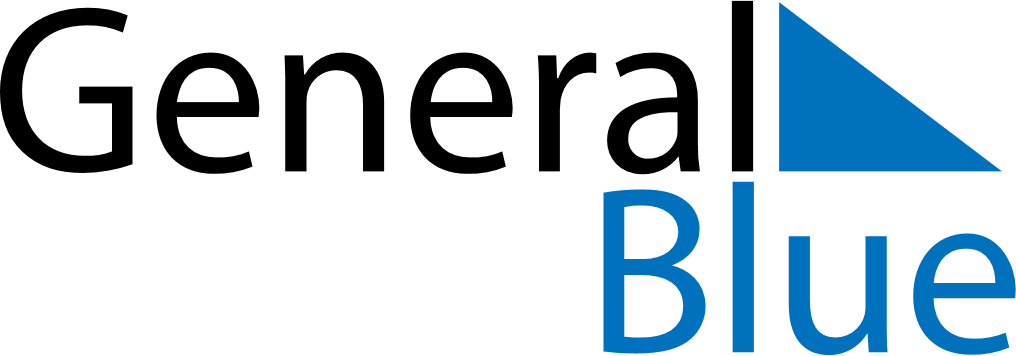 Weekly CalendarOctober 6, 2019 - October 12, 2019Weekly CalendarOctober 6, 2019 - October 12, 2019AMPMSundayOct 06MondayOct 07TuesdayOct 08WednesdayOct 09ThursdayOct 10FridayOct 11SaturdayOct 12